ДЕПАРТАМЕНТ РЕАЛІЗАЦІЇ ГУМАНІТАРНОЇ ПОЛІТИКИХЕРСОНСЬКОЇ ОБЛАСНОЇ ДЕРЖАВНОЇ АДМІНІСТРАЦІЇ КОМУНАЛЬний ЗАКЛАД«ХЕРСОНСЬКИЙ ФАХОВИЙ КОЛЕДЖ КУЛЬТУРИ І МИСТЕЦТ»ХЕРСОНСЬКОЇ ОБЛАСНОЇ РАДИОСВІТНЬО-професійна  ПРОГРАМаОСВІТНЬО- ПРОФЕСІЙНИЙ СТУПІНЬ: «фаховий молодший бакалавр»Галузь знань:  02 «Культура і мистецтво»Спеціальність:   025 «Музичне мистецтво»ОСВІТНЯ ПРОГРАМА: «Народне пісенне мистецтво» (академічний спів)Розглянуто та затвердженоПедагогічною  радою КВНЗ «ХУК»ХОРПротокол № 1 від 31.08.2020 р.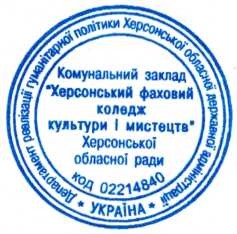 Голова Педагогічної ради, директор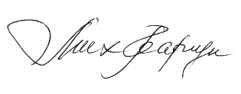 _______________  М.Г. ВаргунХерсонПреамбулаРОЗРОБЛЕНО робочою групою КЗ «Херсонський фаховий коледж культури і мистецтв» ХОР.ЗАТВЕРДЖЕНО наказом директора коледжу  № 33 від 02.09.2020 р.РОЗРОБНИКИ:Цей стандарт не може бути повністю чи частково відтворений, тиражований чи розповсюджений без дозволу КЗ «Херсонський фаховий коледж культури і мистецтв» ХОР.І.  ПРОФІЛЬ ОСВІТНЬОЇ ПРОГРАМИ Освітньо-професійного ступеня «фаховий молодший бакалавр»зі спеціальності 025 «Музичне мистецтво» за спеціалізацією «Народне пісенне мистецтво» (академічний спів)ІІ. Перелік компонент освітньо-професійної програми та їх логічна послідовність2.1. Перелік освітніх компонентів (дисциплін, практик)Обсяг  освітньої  програми  становить 180  кредитів  ЄКТС.  Обов’язкова частина  програми  становить 163 кредитів  ЄКТС.  Обсяг  вибіркової  частини  –  17  кредитів ЄКТС. «Народне пісенне мистецтво»(академічний спів)ІІІ. Форми атестації здобувачів фахової передвищої освітиАтестація випускників проводиться у формі екзаменів:Комплексний кваліфікаційний екзамен з фаху (творчий показ та практичне виконання).Комплексний тестовий кваліфікаційний екзамен.Атестація випускників завершується видачею диплома фахового молодшого бакалавра із присвоєнням кваліфікацій: 3479 «Артист хору, ансамблю»; 3476 «Керівник аматорського колективу» (хору, ансамблю).Атестація здійснюється відкрито і гласно.Інше (у разі потреби) _____________________________________________Гарант опису освітньої програми підготовки – голова циклової комісії «Народне пісенне мистецтво» (народний спів)  Баранова Олена Миколаївна, голова циклової комісії «Народне пісенне мистецтво» (академічний спів) Каталкін Сергій Володимирович.Директор коледжу							     М.Г.ВаргунМатриця відповідності програмних компетентностей компонентам освітньої програмиМатриця забезпечення програмних результатів навчання (ПРН) відповідними компонентами освітньої програмиНовицькаВікторія ВладиславівнаВикладач-методист, заступник директора з навчально-виховної роботи КЗ «Херсонський фаховий коледж культури і мистецтв» ХОРБаранова Олена МиколаївнаВикладач-методист, голова циклової комісії «Народне пісенне мистецтво» (народний спів) КЗ «Херсонський фаховий коледж культури і мистецт» ХОРКаталкін Сергій ВолодимировичГолова циклової комісії «Народне пісенне мистецтво» (академічний спів) КЗ «Херсонський фаховий коледж культури і мистецтв» ХОРПовна назва вищого навчального закладу та структурного підрозділуПовна назва вищого навчального закладу та структурного підрозділуПовна назва вищого навчального закладу та структурного підрозділуПовна назва вищого навчального закладу та структурного підрозділуПовна назва вищого навчального закладу та структурного підрозділуКомунальний заклад «Херсонський фаховий коледж культури і мистецтв» Херсонської обласної ради.Ступень вищої освіти та назва кваліфікації мовою оригіналу Ступень вищої освіти та назва кваліфікації мовою оригіналу Ступень вищої освіти та назва кваліфікації мовою оригіналу Ступень вищої освіти та назва кваліфікації мовою оригіналу Ступень вищої освіти та назва кваліфікації мовою оригіналу 3476 - керівник аматорського колективу (хору, ансамблю);3479 - артист (хору, ансамблю).Офіційна назва освітньої програмиОфіційна назва освітньої програмиОфіційна назва освітньої програмиОфіційна назва освітньої програмиОфіційна назва освітньої програмиТип диплому та обсяг освітньої програмиТип диплому та обсяг освітньої програмиТип диплому та обсяг освітньої програмиТип диплому та обсяг освітньої програмиТип диплому та обсяг освітньої програмиДиплом «фаховий молодший бакалавр», Одиничний ступінь, 180 кредитів ЄКТС/ 3 роки 10 місяцівНаявність акредитаціїНаявність акредитаціїНаявність акредитаціїНаявність акредитаціїНаявність акредитаціїПрограма впроваджується в 2020 роціЦикл/рівень програмиЦикл/рівень програмиЦикл/рівень програмиЦикл/рівень програмиЦикл/рівень програмиНРК України – 5 рівеньПередумовиПередумовиПередумовиПередумовиПередумовиНаявність базової загальної середньої освіти/ повна загальна середня освітаМова(и) викладанняМова(и) викладанняМова(и) викладанняМова(и) викладанняМова(и) викладанняДержавнаТермін дії освітньої програмиТермін дії освітньої програмиТермін дії освітньої програмиТермін дії освітньої програмиТермін дії освітньої програмиІнтернет адреса постійного розміщення опису освітньої програмиІнтернет адреса постійного розміщення опису освітньої програмиІнтернет адреса постійного розміщення опису освітньої програмиІнтернет адреса постійного розміщення опису освітньої програмиІнтернет адреса постійного розміщення опису освітньої програмиweb: http://www.uchkult.ks.uaЛіцензія Ліцензія Ліцензія Ліцензія Ліцензія Сертифікат Сертифікат Сертифікат Сертифікат Сертифікат Галузь знаньГалузь знаньГалузь знаньГалузь знаньГалузь знань02 «Культура і мистецтво»АМета освітньої програмиМета освітньої програмиМета освітньої програмиМета освітньої програмиМета освітньої програмиДана програма формує у студентів комплекс професійних знань, умінь та навичок висококваліфікованих артистів (ансамблю, хору); керівників аматорських колективів (ансамблю, хору). Метою програми є формування теоретичних знань, практичних умінь і навичок, достатніх для успішного виконання професійних обов’язків, розвитку культурного простору; підготовка фахівців з новими поглядами та способом мислення, лідерськими навичками і готовністю вирішувати проблеми.Дана програма формує у студентів комплекс професійних знань, умінь та навичок висококваліфікованих артистів (ансамблю, хору); керівників аматорських колективів (ансамблю, хору). Метою програми є формування теоретичних знань, практичних умінь і навичок, достатніх для успішного виконання професійних обов’язків, розвитку культурного простору; підготовка фахівців з новими поглядами та способом мислення, лідерськими навичками і готовністю вирішувати проблеми.Дана програма формує у студентів комплекс професійних знань, умінь та навичок висококваліфікованих артистів (ансамблю, хору); керівників аматорських колективів (ансамблю, хору). Метою програми є формування теоретичних знань, практичних умінь і навичок, достатніх для успішного виконання професійних обов’язків, розвитку культурного простору; підготовка фахівців з новими поглядами та способом мислення, лідерськими навичками і готовністю вирішувати проблеми.Дана програма формує у студентів комплекс професійних знань, умінь та навичок висококваліфікованих артистів (ансамблю, хору); керівників аматорських колективів (ансамблю, хору). Метою програми є формування теоретичних знань, практичних умінь і навичок, достатніх для успішного виконання професійних обов’язків, розвитку культурного простору; підготовка фахівців з новими поглядами та способом мислення, лідерськими навичками і готовністю вирішувати проблеми.Дана програма формує у студентів комплекс професійних знань, умінь та навичок висококваліфікованих артистів (ансамблю, хору); керівників аматорських колективів (ансамблю, хору). Метою програми є формування теоретичних знань, практичних умінь і навичок, достатніх для успішного виконання професійних обов’язків, розвитку культурного простору; підготовка фахівців з новими поглядами та способом мислення, лідерськими навичками і готовністю вирішувати проблеми.БХарактеристика освітньої програмиХарактеристика освітньої програмиХарактеристика освітньої програмиХарактеристика освітньої програмиХарактеристика освітньої програми1.Предметна область (галузь знань, спеціальність, спеціалізація) Предметна область (галузь знань, спеціальність, спеціалізація) Предметна область (галузь знань, спеціальність, спеціалізація) Напрям: народне пісенне мистецтво (академічний спів).Діяльність у галузі культури і мистецтва, керівництво самодіяльними аматорськими колективами в сучасних закладах соціокультурної сфери.Базові дисципліни: «Постановка голосу», «Диригування та читання партитур», «Хоровий клас та практика роботи з хором», «Хорознавство та методика роботи з колективом», «Навчальна практика зі спеціалізації», «Виробнича практика», тощо.Напрям: народне пісенне мистецтво (академічний спів).Діяльність у галузі культури і мистецтва, керівництво самодіяльними аматорськими колективами в сучасних закладах соціокультурної сфери.Базові дисципліни: «Постановка голосу», «Диригування та читання партитур», «Хоровий клас та практика роботи з хором», «Хорознавство та методика роботи з колективом», «Навчальна практика зі спеціалізації», «Виробнича практика», тощо.2.Орієнтація освітньої програмиОрієнтація освітньої програмиОрієнтація освітньої програмиПрограма професійна прикладна. Базується на збереженні української, зарубіжної, народної, класичної та авторської  творчості, яка сформована завдяки єдності мови, звичаїв, традицій, національної психології, етнічної самосвідомості і виступає одним із чинників творення національної самоідентифікації сучасного українства та збереженні і розвитку ансамблевого і хорового співу, як фактору формування художнього, естетичного та духовного потенціалу особистості з урахуванням сучасного стану музично-мистецької сфери з метою забезпечення реалізації культурних прав людини. Програма орієнтована на особистісно-інтегрованому підході щодо формування  загальних та фахових компетентностей і передбачає підготовку сучасного фахівця, який не тільки володіє професійними компетенціями, а й, маючи доступ до глобальної інформації, постійно розширює простір для власної творчої ініціативи й спроможний внести в сучасні заклади соціокультурної сфери новітнє бачення сутності музичного мистецтва.Програма професійна прикладна. Базується на збереженні української, зарубіжної, народної, класичної та авторської  творчості, яка сформована завдяки єдності мови, звичаїв, традицій, національної психології, етнічної самосвідомості і виступає одним із чинників творення національної самоідентифікації сучасного українства та збереженні і розвитку ансамблевого і хорового співу, як фактору формування художнього, естетичного та духовного потенціалу особистості з урахуванням сучасного стану музично-мистецької сфери з метою забезпечення реалізації культурних прав людини. Програма орієнтована на особистісно-інтегрованому підході щодо формування  загальних та фахових компетентностей і передбачає підготовку сучасного фахівця, який не тільки володіє професійними компетенціями, а й, маючи доступ до глобальної інформації, постійно розширює простір для власної творчої ініціативи й спроможний внести в сучасні заклади соціокультурної сфери новітнє бачення сутності музичного мистецтва.3.Основний фокус освітньої програми:загальна/спеціальнаОсновний фокус освітньої програми:загальна/спеціальнаОсновний фокус освітньої програми:загальна/спеціальнаСпеціальна освіта та професійна підготовка у сфері музичного мистецтва. Спрямованість програми: академічно–практична підготовка.Спеціальна освіта та професійна підготовка у сфері музичного мистецтва. Спрямованість програми: академічно–практична підготовка.4.Особливості програмиОсобливості програмиОсобливості програмиПрограма містить взаємозалежну складову міждисциплінарного навчання, що забезпечують фахівці з музичного мистецтва та соціокультурної діяльності.Програма розвиває перспективи професійної підготовки керівника аматорського колективу  з урахуванням особливостей функціонування закладів сфери соціокультурної діяльності.Програма  передбачає  художньо-просвітницьку і концертну   діяльність,  участь у різноманітних фестивалях і творчих конкурсах.  Програма передбачає такі компоненти:-	цикли дисциплін, що формують загальні та  фахові/спеціальні компетенції – становлять 75% від загального обсягу – 163 кредитів ЄКТС (4890 годин) для спеціалізації «Народне пісенне мистецтво» (академічний спів);-	цикл дисциплін за вибором навчального закладу та самостійного вибору студента становить 25% від загального обсягу – 17 кредитів ЄКТС (510 годин) для спеціалізації «Народне пісенне мистецтво» (академічний спів);	Завдяки циклу дисциплін самостійного вибору студентів, надається можливість студентам здобути додаткові компетентності відповідно до їх інтересів та здібностей.Програма містить взаємозалежну складову міждисциплінарного навчання, що забезпечують фахівці з музичного мистецтва та соціокультурної діяльності.Програма розвиває перспективи професійної підготовки керівника аматорського колективу  з урахуванням особливостей функціонування закладів сфери соціокультурної діяльності.Програма  передбачає  художньо-просвітницьку і концертну   діяльність,  участь у різноманітних фестивалях і творчих конкурсах.  Програма передбачає такі компоненти:-	цикли дисциплін, що формують загальні та  фахові/спеціальні компетенції – становлять 75% від загального обсягу – 163 кредитів ЄКТС (4890 годин) для спеціалізації «Народне пісенне мистецтво» (академічний спів);-	цикл дисциплін за вибором навчального закладу та самостійного вибору студента становить 25% від загального обсягу – 17 кредитів ЄКТС (510 годин) для спеціалізації «Народне пісенне мистецтво» (академічний спів);	Завдяки циклу дисциплін самостійного вибору студентів, надається можливість студентам здобути додаткові компетентності відповідно до їх інтересів та здібностей.СПридатність випускників до працевлаштування та подальшого навчанняПридатність випускників до працевлаштування та подальшого навчанняПридатність випускників до працевлаштування та подальшого навчанняПридатність випускників до працевлаштування та подальшого навчанняПридатність випускників до працевлаштування та подальшого навчання1.Придатність до працевлаштуванняПридатність до працевлаштуванняПридатність до працевлаштуванняРобочі місця в установах, закладах, підприємствах, організаціях різної форми власності на посадах:  3479 - артист (ансамблю, хору), 3476 - керівник аматорського колективу (ансамблю, хору); керівник дитячого аматорського колективу (гуртка, студії тощо).Робочі місця в установах, закладах, підприємствах, організаціях різної форми власності на посадах:  3479 - артист (ансамблю, хору), 3476 - керівник аматорського колективу (ансамблю, хору); керівник дитячого аматорського колективу (гуртка, студії тощо).2.Подальше навчанняПодальше навчанняПодальше навчанняМожливість навчання за програмою першого рівня за цією галуззю  знань (що узгоджується з отриманим дипломом фахового молодшого бакалавра).Можливість навчання за програмою першого рівня за цією галуззю  знань (що узгоджується з отриманим дипломом фахового молодшого бакалавра).DВикладання та оцінюванняВикладання та оцінюванняВикладання та оцінюванняВикладання та оцінюванняВикладання та оцінювання1.Викладання та навчанняВикладання та навчанняВикладання та навчанняСтудентоцентроване, проблемно-орієнтоване навчання, ініціативне самонавчання. Викладання проводиться у вигляді лекцій, семінарів, практичних занять в малих групах, індивідуальних занять, практичних занять із розв’язанням ситуаційних завдань та використанням ділових ігор, тренінгів, що розвивають лідерські навички та уміння працювати в команді,консультацій із викладачами, самостійна робота на основі підручників, посібників, конспектів та методичних порад, проходження практики з використанням набутих знань, умінь та навичок.Студентоцентроване, проблемно-орієнтоване навчання, ініціативне самонавчання. Викладання проводиться у вигляді лекцій, семінарів, практичних занять в малих групах, індивідуальних занять, практичних занять із розв’язанням ситуаційних завдань та використанням ділових ігор, тренінгів, що розвивають лідерські навички та уміння працювати в команді,консультацій із викладачами, самостійна робота на основі підручників, посібників, конспектів та методичних порад, проходження практики з використанням набутих знань, умінь та навичок.2.Оцінювання Оцінювання Оцінювання Накопичувальна рейтингова система, що передбачає оцінювання студентів за усіма видами аудиторної та поза аудиторної (самостійної) навчальної діяльності, спрямованої на опанування навчального матеріалу з освітньої програми: поточний контроль, модульний, підсумковий контроль, екзамени, диференційовані заліки, усні презентації, практичні покази, захист звіту з різних видів практик, комплексний кваліфікаційний екзамен.Накопичувальна рейтингова система, що передбачає оцінювання студентів за усіма видами аудиторної та поза аудиторної (самостійної) навчальної діяльності, спрямованої на опанування навчального матеріалу з освітньої програми: поточний контроль, модульний, підсумковий контроль, екзамени, диференційовані заліки, усні презентації, практичні покази, захист звіту з різних видів практик, комплексний кваліфікаційний екзамен.ЕПрограмні компетентностіПрограмні компетентностіПрограмні компетентностіПрограмні компетентностіПрограмні компетентності1.Інтегральна компетентністьІнтегральна компетентністьІнтегральна компетентністьЗдатність розв’язувати типові спеціалізовані задачі в певній галузі професійної діяльності або у процесі навчання, що передбачає застосування положень і методів відповідної науки та характеризується певною невизначеністю умов.Здатність розв’язувати типові спеціалізовані задачі в певній галузі професійної діяльності або у процесі навчання, що передбачає застосування положень і методів відповідної науки та характеризується певною невизначеністю умов.2.Загальні компетентності(ЗК) Загальні компетентності(ЗК) Загальні компетентності(ЗК) 1.Здатність застосовувати знання у практичних ситуаціях (уміння аналізувати ситуацію, знаходити шляхи розв’язання проблем, навики вирішення реальних завдань).2.Здатність застосовувати знання та розуміння предметної області та розуміння професійної діяльності.3.Здатність спілкуватися державною мовою як усно, так і письмово (уміння формулювати питання, аргументувати відповідь, навики ділового спілкування).4.Здатність спілкуватися іноземною мовою.5.Здатність вчитися і оволодівати сучасними знаннями (уміння сприймати інформацію, обробляти її та засвоювати на основі аналізу власного рівня знань).6. Здатність до пошуку, оброблення та аналізу інформації з різних джерел (уміння користуватися різними джерелами інформації, здатність до аналізу та синтезу).7. Здатність самостійно застосовувати методи та засоби пізнання, навчання та самоконтролю для здобуття нових знань та навичок, розвивати свій загальнокультурний та професійний рівень.8. Здатність генерувати нові ідеї (креативність).9. Здатність проявляти розвинуті комунікативні та адаптивні особистісні властивості, працювати і взаємодіяти з іншими людьми у різних творчих ситуаціях.10. Здатність працювати в команді. 11. Здатність мотивувати людей та рухатися до спільної мети.12. Здатність діяти на основі етичних міркувань (мотивів) (здатність діяти на основі розуміння та усвідомлення норм суспільної поведінки, моралі).13. Здатність толерантно сприймати культурні різниці, цінувати та поважати різноманітності та мультикультурності.14. Визначеність і наполегливість щодо поставлених завдань і взятих обов’язків (здатність до завзяття, прояву особистих вольових якостей)15. Здатність оцінювати та забезпечувати якість виконуваних робіт.16. Здатність працювати автономно, діяти соціально відповідально та свідомо.17. Здатність до використання інформаційних і комунікаційних технологій.1.Здатність застосовувати знання у практичних ситуаціях (уміння аналізувати ситуацію, знаходити шляхи розв’язання проблем, навики вирішення реальних завдань).2.Здатність застосовувати знання та розуміння предметної області та розуміння професійної діяльності.3.Здатність спілкуватися державною мовою як усно, так і письмово (уміння формулювати питання, аргументувати відповідь, навики ділового спілкування).4.Здатність спілкуватися іноземною мовою.5.Здатність вчитися і оволодівати сучасними знаннями (уміння сприймати інформацію, обробляти її та засвоювати на основі аналізу власного рівня знань).6. Здатність до пошуку, оброблення та аналізу інформації з різних джерел (уміння користуватися різними джерелами інформації, здатність до аналізу та синтезу).7. Здатність самостійно застосовувати методи та засоби пізнання, навчання та самоконтролю для здобуття нових знань та навичок, розвивати свій загальнокультурний та професійний рівень.8. Здатність генерувати нові ідеї (креативність).9. Здатність проявляти розвинуті комунікативні та адаптивні особистісні властивості, працювати і взаємодіяти з іншими людьми у різних творчих ситуаціях.10. Здатність працювати в команді. 11. Здатність мотивувати людей та рухатися до спільної мети.12. Здатність діяти на основі етичних міркувань (мотивів) (здатність діяти на основі розуміння та усвідомлення норм суспільної поведінки, моралі).13. Здатність толерантно сприймати культурні різниці, цінувати та поважати різноманітності та мультикультурності.14. Визначеність і наполегливість щодо поставлених завдань і взятих обов’язків (здатність до завзяття, прояву особистих вольових якостей)15. Здатність оцінювати та забезпечувати якість виконуваних робіт.16. Здатність працювати автономно, діяти соціально відповідально та свідомо.17. Здатність до використання інформаційних і комунікаційних технологій.3.Фахові компетентності(ФК) Фахові компетентності(ФК) Фахові компетентності(ФК) 1. Базові уявлення про основні напрямки розвитку хорового (ансамблевого) виконавства та основні закономірності формування і розвитку української національної і зарубіжної хорової музичної культури в зв’язку з суспільно-історичними умовами.2. Базові знання про специфіку хорового колективу: вікові особливості і вокально-технічні можливості різних хорових складів та уміння застосовати базові знання на практиці.3. Здатність оволодіння широким спектром вокально-технологічних прийомів академічного чи народного звуковидобування, знаннями базової хорознавчої термінології, методами вокально-хорової роботи та диригентською майстерністю.4. Здатність володіння різноманітними засобами професійної комунікації.5. Здатність застосовувати професійні знання у репетиційній,   концертній, виконавській роботі.6. Здатність використання нормативних документів в концертній, диригентській та навчально-педагогічній роботі.7. Знання основних шляхів пошуку виконавських засобів втілення художнього образу  у виконавській діяльності.8. Навички роботи з художнім репертуаром, зразками народної творчості. Уміння робити типологічний аналіз різножанрових народних пісень.9. Навички професійно-художнього виконання творів та концертно-виконавської діяльності.10. Навики здійснення безпечної діяльності. 11.Навички організаційної та творчої роботи з аматорським творчим колективом.12. Здатність аналізувати результати професійної діяльності.13. Здатність використовувати комп’ютерні технології в практичному втіленні професійних знань й умінь.14. Здатність співвідносити власні можливості з поставленими творчими завданнями.1. Базові уявлення про основні напрямки розвитку хорового (ансамблевого) виконавства та основні закономірності формування і розвитку української національної і зарубіжної хорової музичної культури в зв’язку з суспільно-історичними умовами.2. Базові знання про специфіку хорового колективу: вікові особливості і вокально-технічні можливості різних хорових складів та уміння застосовати базові знання на практиці.3. Здатність оволодіння широким спектром вокально-технологічних прийомів академічного чи народного звуковидобування, знаннями базової хорознавчої термінології, методами вокально-хорової роботи та диригентською майстерністю.4. Здатність володіння різноманітними засобами професійної комунікації.5. Здатність застосовувати професійні знання у репетиційній,   концертній, виконавській роботі.6. Здатність використання нормативних документів в концертній, диригентській та навчально-педагогічній роботі.7. Знання основних шляхів пошуку виконавських засобів втілення художнього образу  у виконавській діяльності.8. Навички роботи з художнім репертуаром, зразками народної творчості. Уміння робити типологічний аналіз різножанрових народних пісень.9. Навички професійно-художнього виконання творів та концертно-виконавської діяльності.10. Навики здійснення безпечної діяльності. 11.Навички організаційної та творчої роботи з аматорським творчим колективом.12. Здатність аналізувати результати професійної діяльності.13. Здатність використовувати комп’ютерні технології в практичному втіленні професійних знань й умінь.14. Здатність співвідносити власні можливості з поставленими творчими завданнями.FFПрограмні результати навчанняПрограмні результати навчанняПрограмні результати навчанняПрограмні результати навчанняЗнанняЗнання1.Здатність продемонструвати знання та розуміння основ: історії України, основи економічної теорії, менеджмент соціокультурної сфери, основи філософських знань, культурології, дитячої, світової та української літератури, соціології, основ педагогіки та психології, професійної етики.2. Здатність продемонструвати знання та вправність у володінні державною та іноземними мовами,  використовуючи професійну та спеціальну термінологію.3. Здатність до планування й організації виконавського та репетиційного процесу, концертних програм і культурно-мистецьких проектів.4. Здатність використовувати музично-теоретичні, культурно-історичні знання, та знання і розуміння зразків класичної академічної вокально-хорової творчості,  народної творчості, народних звичаїв, свят і обрядів у фаховій діяльності.5. Здатність розуміти і застосовувати особливості та специфіку ансамблевого, хорового виконавства.6. Здатність продемонструвати набуті знання у застосуванні методики роботи з ансамблем, хором.7. Здатність продемонструвати набуті знання у застосуванні методів самостійної роботи над ансамблевою, хоровою партитурою.8. Здатність продемонструвати знання основного та поточного репертуару, що включає твори різних епох, жанрів та стилів.9. Здатність продемонструвати знання і використання професійної термінології.10. Здатність застосувати  знання з теорії музики. з сольфеджіо, гармонії, аналізу музичних творів.11. Здатність продемонструвати знання основних напрямків розвитку української та світової культури. 12. Здатність характеризувати основні художні стилі, види та жанри мистецтва, аналізувати найвідоміші матеріальні зразки мистецтва.13. Здатність проаналізувати   стилі та жанри української та зарубіжної музики. 14. Здатність продемонструвати розуміння основ безпечного здійснення професійної діяльності.15. Здатність до самоосвіти, самоорганізації, самовдосконалення, розкриття особистісного творчого потенціалу та самореалізації.16. Здатність продемонструвати розуміння необхідності та дотримання норм здорового способу життя.1.Здатність продемонструвати знання та розуміння основ: історії України, основи економічної теорії, менеджмент соціокультурної сфери, основи філософських знань, культурології, дитячої, світової та української літератури, соціології, основ педагогіки та психології, професійної етики.2. Здатність продемонструвати знання та вправність у володінні державною та іноземними мовами,  використовуючи професійну та спеціальну термінологію.3. Здатність до планування й організації виконавського та репетиційного процесу, концертних програм і культурно-мистецьких проектів.4. Здатність використовувати музично-теоретичні, культурно-історичні знання, та знання і розуміння зразків класичної академічної вокально-хорової творчості,  народної творчості, народних звичаїв, свят і обрядів у фаховій діяльності.5. Здатність розуміти і застосовувати особливості та специфіку ансамблевого, хорового виконавства.6. Здатність продемонструвати набуті знання у застосуванні методики роботи з ансамблем, хором.7. Здатність продемонструвати набуті знання у застосуванні методів самостійної роботи над ансамблевою, хоровою партитурою.8. Здатність продемонструвати знання основного та поточного репертуару, що включає твори різних епох, жанрів та стилів.9. Здатність продемонструвати знання і використання професійної термінології.10. Здатність застосувати  знання з теорії музики. з сольфеджіо, гармонії, аналізу музичних творів.11. Здатність продемонструвати знання основних напрямків розвитку української та світової культури. 12. Здатність характеризувати основні художні стилі, види та жанри мистецтва, аналізувати найвідоміші матеріальні зразки мистецтва.13. Здатність проаналізувати   стилі та жанри української та зарубіжної музики. 14. Здатність продемонструвати розуміння основ безпечного здійснення професійної діяльності.15. Здатність до самоосвіти, самоорганізації, самовдосконалення, розкриття особистісного творчого потенціалу та самореалізації.16. Здатність продемонструвати розуміння необхідності та дотримання норм здорового способу життя.1.Здатність продемонструвати знання та розуміння основ: історії України, основи економічної теорії, менеджмент соціокультурної сфери, основи філософських знань, культурології, дитячої, світової та української літератури, соціології, основ педагогіки та психології, професійної етики.2. Здатність продемонструвати знання та вправність у володінні державною та іноземними мовами,  використовуючи професійну та спеціальну термінологію.3. Здатність до планування й організації виконавського та репетиційного процесу, концертних програм і культурно-мистецьких проектів.4. Здатність використовувати музично-теоретичні, культурно-історичні знання, та знання і розуміння зразків класичної академічної вокально-хорової творчості,  народної творчості, народних звичаїв, свят і обрядів у фаховій діяльності.5. Здатність розуміти і застосовувати особливості та специфіку ансамблевого, хорового виконавства.6. Здатність продемонструвати набуті знання у застосуванні методики роботи з ансамблем, хором.7. Здатність продемонструвати набуті знання у застосуванні методів самостійної роботи над ансамблевою, хоровою партитурою.8. Здатність продемонструвати знання основного та поточного репертуару, що включає твори різних епох, жанрів та стилів.9. Здатність продемонструвати знання і використання професійної термінології.10. Здатність застосувати  знання з теорії музики. з сольфеджіо, гармонії, аналізу музичних творів.11. Здатність продемонструвати знання основних напрямків розвитку української та світової культури. 12. Здатність характеризувати основні художні стилі, види та жанри мистецтва, аналізувати найвідоміші матеріальні зразки мистецтва.13. Здатність проаналізувати   стилі та жанри української та зарубіжної музики. 14. Здатність продемонструвати розуміння основ безпечного здійснення професійної діяльності.15. Здатність до самоосвіти, самоорганізації, самовдосконалення, розкриття особистісного творчого потенціалу та самореалізації.16. Здатність продемонструвати розуміння необхідності та дотримання норм здорового способу життя.1.Здатність продемонструвати знання та розуміння основ: історії України, основи економічної теорії, менеджмент соціокультурної сфери, основи філософських знань, культурології, дитячої, світової та української літератури, соціології, основ педагогіки та психології, професійної етики.2. Здатність продемонструвати знання та вправність у володінні державною та іноземними мовами,  використовуючи професійну та спеціальну термінологію.3. Здатність до планування й організації виконавського та репетиційного процесу, концертних програм і культурно-мистецьких проектів.4. Здатність використовувати музично-теоретичні, культурно-історичні знання, та знання і розуміння зразків класичної академічної вокально-хорової творчості,  народної творчості, народних звичаїв, свят і обрядів у фаховій діяльності.5. Здатність розуміти і застосовувати особливості та специфіку ансамблевого, хорового виконавства.6. Здатність продемонструвати набуті знання у застосуванні методики роботи з ансамблем, хором.7. Здатність продемонструвати набуті знання у застосуванні методів самостійної роботи над ансамблевою, хоровою партитурою.8. Здатність продемонструвати знання основного та поточного репертуару, що включає твори різних епох, жанрів та стилів.9. Здатність продемонструвати знання і використання професійної термінології.10. Здатність застосувати  знання з теорії музики. з сольфеджіо, гармонії, аналізу музичних творів.11. Здатність продемонструвати знання основних напрямків розвитку української та світової культури. 12. Здатність характеризувати основні художні стилі, види та жанри мистецтва, аналізувати найвідоміші матеріальні зразки мистецтва.13. Здатність проаналізувати   стилі та жанри української та зарубіжної музики. 14. Здатність продемонструвати розуміння основ безпечного здійснення професійної діяльності.15. Здатність до самоосвіти, самоорганізації, самовдосконалення, розкриття особистісного творчого потенціалу та самореалізації.16. Здатність продемонструвати розуміння необхідності та дотримання норм здорового способу життя.УмінняУміння1. Використовуючи музично-теоретичний та методико–виконавський аналіз  планувати репетиційну роботу над музичним твором.2. Використовувати професійні знання та практичні навички з сольфеджіо, гармонії, аналізу музичних творів у виробничій діяльності.3. На основі осмислення надбань національної та світової музичної культури у відповідності з композиторським задумом визначати зміст та форму, стильові і жанрові  особливості музичного твору.4. Організовувати поетапно навчальний та репетиційний процес. 5. Грамотно прочитувати нотний текст музичного твору здійснюючи при цьому слуховий контроль за звуко-висотною інтонацією, слідкувати за дотриманням всіх видів ансамблю (природнього та штучного, динамічного, ритмічного, тембрового, ансамблю в хорових партіях та у загальньохоровому ансамблі),  темпу, метро-ритму, загальною збалансованістю звучання між вокально-хоровими партіями та інструментальним супроводом.6. На основі володіння виконавською технікою передавати образний зміст музичного твору під час виконання на концертній сцені. 7. Враховувати у своїй професійній діяльності сучасні тенденції в музичному мистецтві і музичній педагогіці.8. Виходячи із змісту  та форми музичного твору, використовуючи знання з музично – теоретичних дисциплін, засобами професії , набутих знань, умінь та практичних навичок створювати власну інтерпретацію музичного твору.9. Визначати і використовувати відповідні виконавські засоби музичної виразності під час репетиційної роботи  над музичним твором.10. Засобами музичного мистецтва формувати в суспільстві художньо-мистецькі цінності, гуманістичну мораль, національну свідомість.11. На основі знань психологічних аспектів організації праці, закономірностей спілкування та взаємодії суспільства у творчому процесі, норм професійної етики створювати творчий мікроклімат, атмосферу взаємодопомоги та співпраці в  колективі, формувати колективну відповідальність за результати творчого процесу.12. Виховувати позитивне ставлення до музичного мистецтва для задоволення власних та суспільних художньо-естетичних потреб; навчати співвідносити власні можливості та професійні можливості підпорядкованих виконавців з поставленими творчими завданнями.13. Використовуючи базові знання основ екології, протипожежної безпеки, охорони праці та безпеки життєдіяльності, нормативні документи з охорони праці та безпеки життєдіяльності, втілювати заходи з виконання правил охорони праці та стежити за дотриманням належних умов з питань безпеки життєдіяльності та санітарно-гігієнічних норм праці.1. Використовуючи музично-теоретичний та методико–виконавський аналіз  планувати репетиційну роботу над музичним твором.2. Використовувати професійні знання та практичні навички з сольфеджіо, гармонії, аналізу музичних творів у виробничій діяльності.3. На основі осмислення надбань національної та світової музичної культури у відповідності з композиторським задумом визначати зміст та форму, стильові і жанрові  особливості музичного твору.4. Організовувати поетапно навчальний та репетиційний процес. 5. Грамотно прочитувати нотний текст музичного твору здійснюючи при цьому слуховий контроль за звуко-висотною інтонацією, слідкувати за дотриманням всіх видів ансамблю (природнього та штучного, динамічного, ритмічного, тембрового, ансамблю в хорових партіях та у загальньохоровому ансамблі),  темпу, метро-ритму, загальною збалансованістю звучання між вокально-хоровими партіями та інструментальним супроводом.6. На основі володіння виконавською технікою передавати образний зміст музичного твору під час виконання на концертній сцені. 7. Враховувати у своїй професійній діяльності сучасні тенденції в музичному мистецтві і музичній педагогіці.8. Виходячи із змісту  та форми музичного твору, використовуючи знання з музично – теоретичних дисциплін, засобами професії , набутих знань, умінь та практичних навичок створювати власну інтерпретацію музичного твору.9. Визначати і використовувати відповідні виконавські засоби музичної виразності під час репетиційної роботи  над музичним твором.10. Засобами музичного мистецтва формувати в суспільстві художньо-мистецькі цінності, гуманістичну мораль, національну свідомість.11. На основі знань психологічних аспектів організації праці, закономірностей спілкування та взаємодії суспільства у творчому процесі, норм професійної етики створювати творчий мікроклімат, атмосферу взаємодопомоги та співпраці в  колективі, формувати колективну відповідальність за результати творчого процесу.12. Виховувати позитивне ставлення до музичного мистецтва для задоволення власних та суспільних художньо-естетичних потреб; навчати співвідносити власні можливості та професійні можливості підпорядкованих виконавців з поставленими творчими завданнями.13. Використовуючи базові знання основ екології, протипожежної безпеки, охорони праці та безпеки життєдіяльності, нормативні документи з охорони праці та безпеки життєдіяльності, втілювати заходи з виконання правил охорони праці та стежити за дотриманням належних умов з питань безпеки життєдіяльності та санітарно-гігієнічних норм праці.1. Використовуючи музично-теоретичний та методико–виконавський аналіз  планувати репетиційну роботу над музичним твором.2. Використовувати професійні знання та практичні навички з сольфеджіо, гармонії, аналізу музичних творів у виробничій діяльності.3. На основі осмислення надбань національної та світової музичної культури у відповідності з композиторським задумом визначати зміст та форму, стильові і жанрові  особливості музичного твору.4. Організовувати поетапно навчальний та репетиційний процес. 5. Грамотно прочитувати нотний текст музичного твору здійснюючи при цьому слуховий контроль за звуко-висотною інтонацією, слідкувати за дотриманням всіх видів ансамблю (природнього та штучного, динамічного, ритмічного, тембрового, ансамблю в хорових партіях та у загальньохоровому ансамблі),  темпу, метро-ритму, загальною збалансованістю звучання між вокально-хоровими партіями та інструментальним супроводом.6. На основі володіння виконавською технікою передавати образний зміст музичного твору під час виконання на концертній сцені. 7. Враховувати у своїй професійній діяльності сучасні тенденції в музичному мистецтві і музичній педагогіці.8. Виходячи із змісту  та форми музичного твору, використовуючи знання з музично – теоретичних дисциплін, засобами професії , набутих знань, умінь та практичних навичок створювати власну інтерпретацію музичного твору.9. Визначати і використовувати відповідні виконавські засоби музичної виразності під час репетиційної роботи  над музичним твором.10. Засобами музичного мистецтва формувати в суспільстві художньо-мистецькі цінності, гуманістичну мораль, національну свідомість.11. На основі знань психологічних аспектів організації праці, закономірностей спілкування та взаємодії суспільства у творчому процесі, норм професійної етики створювати творчий мікроклімат, атмосферу взаємодопомоги та співпраці в  колективі, формувати колективну відповідальність за результати творчого процесу.12. Виховувати позитивне ставлення до музичного мистецтва для задоволення власних та суспільних художньо-естетичних потреб; навчати співвідносити власні можливості та професійні можливості підпорядкованих виконавців з поставленими творчими завданнями.13. Використовуючи базові знання основ екології, протипожежної безпеки, охорони праці та безпеки життєдіяльності, нормативні документи з охорони праці та безпеки життєдіяльності, втілювати заходи з виконання правил охорони праці та стежити за дотриманням належних умов з питань безпеки життєдіяльності та санітарно-гігієнічних норм праці.1. Використовуючи музично-теоретичний та методико–виконавський аналіз  планувати репетиційну роботу над музичним твором.2. Використовувати професійні знання та практичні навички з сольфеджіо, гармонії, аналізу музичних творів у виробничій діяльності.3. На основі осмислення надбань національної та світової музичної культури у відповідності з композиторським задумом визначати зміст та форму, стильові і жанрові  особливості музичного твору.4. Організовувати поетапно навчальний та репетиційний процес. 5. Грамотно прочитувати нотний текст музичного твору здійснюючи при цьому слуховий контроль за звуко-висотною інтонацією, слідкувати за дотриманням всіх видів ансамблю (природнього та штучного, динамічного, ритмічного, тембрового, ансамблю в хорових партіях та у загальньохоровому ансамблі),  темпу, метро-ритму, загальною збалансованістю звучання між вокально-хоровими партіями та інструментальним супроводом.6. На основі володіння виконавською технікою передавати образний зміст музичного твору під час виконання на концертній сцені. 7. Враховувати у своїй професійній діяльності сучасні тенденції в музичному мистецтві і музичній педагогіці.8. Виходячи із змісту  та форми музичного твору, використовуючи знання з музично – теоретичних дисциплін, засобами професії , набутих знань, умінь та практичних навичок створювати власну інтерпретацію музичного твору.9. Визначати і використовувати відповідні виконавські засоби музичної виразності під час репетиційної роботи  над музичним твором.10. Засобами музичного мистецтва формувати в суспільстві художньо-мистецькі цінності, гуманістичну мораль, національну свідомість.11. На основі знань психологічних аспектів організації праці, закономірностей спілкування та взаємодії суспільства у творчому процесі, норм професійної етики створювати творчий мікроклімат, атмосферу взаємодопомоги та співпраці в  колективі, формувати колективну відповідальність за результати творчого процесу.12. Виховувати позитивне ставлення до музичного мистецтва для задоволення власних та суспільних художньо-естетичних потреб; навчати співвідносити власні можливості та професійні можливості підпорядкованих виконавців з поставленими творчими завданнями.13. Використовуючи базові знання основ екології, протипожежної безпеки, охорони праці та безпеки життєдіяльності, нормативні документи з охорони праці та безпеки життєдіяльності, втілювати заходи з виконання правил охорони праці та стежити за дотриманням належних умов з питань безпеки життєдіяльності та санітарно-гігієнічних норм праці.Ресурсне забезпечення реалізації програмиРесурсне забезпечення реалізації програмиРесурсне забезпечення реалізації програмиРесурсне забезпечення реалізації програмиРесурсне забезпечення реалізації програмиРесурсне забезпечення реалізації програмиКадрове забезпеченняКадрове забезпеченняКадрове забезпеченняДо реалізації освітньо-професійної програми залучаються педагогічні працівники, які мають вищу освіту за відповідним фахомДо реалізації освітньо-професійної програми залучаються педагогічні працівники, які мають вищу освіту за відповідним фахомДо реалізації освітньо-професійної програми залучаються педагогічні працівники, які мають вищу освіту за відповідним фахомМатеріально-технічне забезпеченняМатеріально-технічне забезпеченняМатеріально-технічне забезпеченняМатеріально-технічне	забезпечення	освітньо-професійноїпрограми відповідає чинним вимогам до проведення освітньої діяльності у сфері фахової передвищої освіти. Навчальні приміщення відповідають санітарним нормам та вимогам правил пожежної безпеки. Специфіка матеріально-технічного забезпечення: наявність аудиторій для індивідуальних занять, концертних залів, музичного інструментарію тощоМатеріально-технічне	забезпечення	освітньо-професійноїпрограми відповідає чинним вимогам до проведення освітньої діяльності у сфері фахової передвищої освіти. Навчальні приміщення відповідають санітарним нормам та вимогам правил пожежної безпеки. Специфіка матеріально-технічного забезпечення: наявність аудиторій для індивідуальних занять, концертних залів, музичного інструментарію тощоМатеріально-технічне	забезпечення	освітньо-професійноїпрограми відповідає чинним вимогам до проведення освітньої діяльності у сфері фахової передвищої освіти. Навчальні приміщення відповідають санітарним нормам та вимогам правил пожежної безпеки. Специфіка матеріально-технічного забезпечення: наявність аудиторій для індивідуальних занять, концертних залів, музичного інструментарію тощоІнформаційне та навчально-методичне забезпеченняІнформаційне та навчально-методичне забезпеченняІнформаційне та навчально-методичне забезпеченнябібліотека з читальним залом;бездротовий доступ до мережі Internet;навчальні і робочі навчальні плани;типові і робочі програми навчальних дисциплін;програми практик;навчально-методичні комплекси навчальних дисциплін;комплексні контрольні роботи з навчальних дисциплін;методичні рекомендації щодо підготовки та виконання атестаційних програм;критерії оцінювання рівня підготовки;офіційний сайт закладу фахової передвищої освіти.бібліотека з читальним залом;бездротовий доступ до мережі Internet;навчальні і робочі навчальні плани;типові і робочі програми навчальних дисциплін;програми практик;навчально-методичні комплекси навчальних дисциплін;комплексні контрольні роботи з навчальних дисциплін;методичні рекомендації щодо підготовки та виконання атестаційних програм;критерії оцінювання рівня підготовки;офіційний сайт закладу фахової передвищої освіти.бібліотека з читальним залом;бездротовий доступ до мережі Internet;навчальні і робочі навчальні плани;типові і робочі програми навчальних дисциплін;програми практик;навчально-методичні комплекси навчальних дисциплін;комплексні контрольні роботи з навчальних дисциплін;методичні рекомендації щодо підготовки та виконання атестаційних програм;критерії оцінювання рівня підготовки;офіційний сайт закладу фахової передвищої освіти.Академічна мобільністьАкадемічна мобільністьАкадемічна мобільністьАкадемічна мобільністьАкадемічна мобільністьАкадемічна мобільністьНаціональна кредитна мобільністьНаціональна кредитна мобільністьНаціональна кредитна мобільністьРегламентується Постановою КМУ №579 від 12 серпня 2015 р. «Про затвердження положення про порядок реалізації права на академічну мобільність»Регламентується Постановою КМУ №579 від 12 серпня 2015 р. «Про затвердження положення про порядок реалізації права на академічну мобільність»Регламентується Постановою КМУ №579 від 12 серпня 2015 р. «Про затвердження положення про порядок реалізації права на академічну мобільність»Міжнародна кредитна мобільністьМіжнародна кредитна мобільністьМіжнародна кредитна мобільністьВідсутня Відсутня Відсутня Навчання іноземних здобувачів вищої освітиНавчання іноземних здобувачів вищої освітиНавчання іноземних здобувачів вищої освітиВідсутня Відсутня Відсутня Код н/дКомпоненти освітньої програми (навчальні дисципліни, курсові проекти (роботи), практики, кваліфікаційна робота)Компоненти освітньої програми (навчальні дисципліни, курсові проекти (роботи), практики, кваліфікаційна робота)Кількість кредитівФорма підсумкового контролюОбов’язкові компоненти ОПОбов’язкові компоненти ОПОбов’язкові компоненти ОПОбов’язкові компоненти ОПОбов’язкові компоненти ОПІЦикл загальної підготовкиЦикл загальної підготовкиЦикл загальної підготовкиЦикл загальної підготовкиОК 1.1Історія УкраїниІсторія України2Диф. залікОК 1.2Українська мова (за про професійним спрямуваннямУкраїнська мова (за про професійним спрямуванням2Диф. залікОК 1.3Іноземна мова (за проф. спрямуванням)Іноземна мова (за проф. спрямуванням)5Диф. залікОК 1.4Основи педагогіки і психологіїОснови педагогіки і психології4ЕкзаменОК 1.5Історія мистецтвІсторія мистецтв6ЕкзаменОК 1.6ЕкологіяЕкологія2Диф. залікОК 1.7Економічна теоріяЕкономічна теорія2Диф. залікОК 1.8Основи правознавстваОснови правознавства2Диф. залікОК 1.9Фізичне вихованняФізичне виховання4Диф. залікОК 1.10КультурологіяКультурологія4Диф. залікОК 1.11НародознавствоНародознавство4Диф. залікІІЦикл професійної підготовкиЦикл професійної підготовкиОК 2.1Хоровий клас та практика роботи з хоромХоровий клас та практика роботи з хором14Диф. залікОК 2.2Диригування та читання партитурДиригування та читання партитур12ЕкзаменДАОК 2.3Хорознавство та методика роботи з хоромХорознавство та методика роботи з хором4ЕкзаменДАОК 2.4Хорове аранжуванняХорове аранжування2Диф. залікОК 2.5Постановка голосуПостановка голосу10ЕкзаменОК 2.6Спеціальний музичний інструментСпеціальний музичний інструмент13Диф. залікОК 2.7Теорія музикиТеорія музики6ЕкзаменОК 2.8ГармоніяГармонія6ЕкзаменОК 2.9Аналіз музичних творівАналіз музичних творів4Диф. залікОК 2.10СольфеджіоСольфеджіо13ЕкзаменОК 2.11Зарубіжна музична літератураЗарубіжна музична література6Диф.залікОК 2.12Українська музична літератураУкраїнська музична література5Диф. залікОК 2.13Хорова літератураХорова література4Диф. залікОК 2.14Український музичний фольклорУкраїнський музичний фольклор2Диф. залікОК 2.15Режисура естрадиРежисура естради2Диф. залікОК 2.16Ансамбль: методика та практикаАнсамбль: методика та практика2Диф. залікОК 2.17Безпека життєдіяльності та охорона праціБезпека життєдіяльності та охорона праці3Диф. залікОК 2.18Навчальна практика зі спеціалізаціїНавчальна практика зі спеціалізації5Диф. залікОК 2.19Виробнича практикаВиробнича практика5Диф. залікЗагальний обсяг обов’язкових компонентівЗагальний обсяг обов’язкових компонентівЗагальний обсяг обов’язкових компонентів155ЕкзамениЕкзамениЕкзамени8ВсьогоВсього163Вибіркові компоненти ОП ( за вибором студента)Вибіркові компоненти ОП ( за вибором студента)Вибіркові компоненти ОП ( за вибором студента)Цикл загальної підготовкиЦикл загальної підготовкиЦикл загальної підготовкиВК 1.12ВК 1.12Соціологія / менеджмент СКС2Диф. залікВК 1.13ВК 1.13Культура та етика професійної поведінки / Масова культура:історія та теорія2Диф. залікЦикл професійної підготовкиВК 2.20ВК 2.20Індустрія дозвілля / Концертно-виконавська практика8Диф. залікВК 2.21ВК 2.21Практикум з організації дозвіллєвих програм / Комп’ютерні технології в музиці5Диф. залікЗагальний обсяг вибіркових компонентЗагальний обсяг вибіркових компонентЗагальний обсяг вибіркових компонент17ЗАГАЛЬНИЙ ОБСЯГ ОСВІТНЬОЇ ПРОГРАМИЗАГАЛЬНИЙ ОБСЯГ ОСВІТНЬОЇ ПРОГРАМИЗАГАЛЬНИЙ ОБСЯГ ОСВІТНЬОЇ ПРОГРАМИ180Компетентності, якими повинен оволодіти здобувачПрограмні результати навчання (знання, уміння)Найменування навчальних дисциплін, практикОбов’язкові компоненти ОПОбов’язкові компоненти ОПОбов’язкові компоненти ОПОбов’язкові компоненти ОПЦикл загальної підготовкиЦикл загальної підготовкиЦикл загальної підготовкиЦикл загальної підготовкиЗК 1 ЗК 5 ЗК 6 ЗК 7 ЗК 15 ПРН З:   1, 15ОК 1.1 Історія УкраїниЗК 1  ЗК 3 ЗК 6 ЗК 7ЗК 13 ЗК 15  ЗК 17ФК 6 ФК 8ПРН З:  1, 2 ОК 1.2 Українська мова (за професійним спрямуванням)ЗК1 ЗК4 ЗК5 ЗК6 ЗК7 ЗК13 ЗК15 ЗК17ПРН З:  1, 2ОК 1.3 Іноземна мова (за професійним спрямуванням)ЗК 1  ЗК 2   ЗК 3ЗК 5  ЗК 6   ЗК 7ЗК 8  ЗК 10 ЗК 12  ЗК 13 ЗК 14  ФК4  ФК 10  ФК 13ПРН З 1, 2, 16ОК 1.4   Основи педагогіки та психологіїЗК 1 ЗК 2  ЗК 3 ЗК 4  ЗК 5 ЗК 6 ЗК 7  ЗК 8   ЗК 9 ЗК 10 ЗК 11  ЗК 13 ЗК 14 ФК 4 ФК 10 ФК 13ПРН З 1, 2, 11, 16ОК 1.5 Історія мистецтвЗК 1 ЗК 5 ЗК 6 ЗК 7 ЗК 13 ЗК 15 ЗК 17ПРН З:  1    ПРН У: 13ОК 1.6 ЕкологіяЗК 1  ЗК 2 ЗК 5 ЗК 7 ЗК 8 ЗК 13 ПРН З:  1, 15ОК 1.7. Економічна теоріяЗК 1  ЗК 2 ЗК 5 ЗК 7 ЗК 12 ЗК 13ПРН З:  1, 15ВК 1.8. Основи правознавстваЗК 1 ЗК 6 ЗК 7 ЗК 13 ЗК 15 ЗК 17ПРН З:  9, 14, 16ПРН У: 13ВК 1.9. Фізичне вихованняЗК 1 ЗК 2 ЗК 3 ЗК 5  ЗК 6 ЗК 7 ЗК 8 ЗК 10  ЗК 12 ЗК 13 ЗК 14 ЗК 17 ФК 4ПРН З 1, 2, 11ВК 1.10. КультурологіяЗК 1  ЗК 2  ЗК 3ЗК 5  ЗК 6  ЗК 7ЗК 10 ЗК 13  ЗК 14  ЗК 17 ФК 4 ФК 13ПРН З 1, 2, 4ВК 1.11.НародознавствоЦикл професійної підготовкиЦикл професійної підготовкиЦикл професійної підготовкиЗК 2ЗК 9ЗК 10ФК 1ФК 2ФК 3ФК 4 ФК 5 ФК 7 ФК 9ПРН З:5, 6, 8, 9, 10ПРН У: 1, 2, 4, 5, 9ОК 2.1 Хоровий клас та практика роботи з хоромЗК 1ЗК 2ЗК 6ЗК 15ФК 3ФК 5ФК 7ФК 8ФК 9 ФК 14ПРН З: 7, 8, 9, 10, 15ПРН У: 2, 3, 8ОК 2.2 Диригування та читання партитурЗК 1ЗК 2ЗК 6ФК 1 ФК 2 ФК 3ФК 5ПРН З: 3, 5, 9ПРН У: 1, 4ОК 2.3  Хорознавство та методика роботи з хоромЗК 2ЗК 5ФК 2ФК 14ПРН З:  5, 10ПРН У: 2, 8ОК 2.4 Хорове аранжуванняЗК 1ЗК 2ЗК 7ЗК 15ФК 3ФК 5ФК 7ФК 9ФК 14 ПРН З: 8, 15ПРН У: 5, 6, 8, 9,10, 12ОК 2.5  Постановка голосуЗК 1 ЗК 2 ЗК 7 ЗК 9 ЗК 14 ЗК 15 ФК 5  ФК 7   ФК 9ПРН З: 5, 7, 8, 9, 15ПРН У: 1, 4, 5, 6, 9ОК 2.6 Спеціальний музичний інструментЗК 2 ЗК 5 ЗК 7ФК 5 ФК 14ПРН З: 4, 9, 10, 15ПРН У: 1, 2, 5, 8ОК 2.7 Теорія музикиЗК 2 ЗК 5 ЗК7ФК 5 ФК 14ПРН З: 4, 9, 10, 15ПРН У: 1, 2, 5, 8ОК 2.8 ГармоніяЗК 2 ЗК 5 ЗК 6ЗК 13 ФК 1 ФК 5 ФК 8 ФК 12ПРН З: 4, 8, 9, 10, 12, 13ПРН У: 1, 2, 3, 8, 9,12ОК 2.9 Аналіз музичних творівЗК 2 ЗК 5 ЗК 15ФК 5 ФК 14ПРН З: 4, 9, 10, 15ПРН У: 1, 2, 5, 8ОК 2.10 СольфеджіоЗК 2 ЗК 5 ЗК 6 ЗК 13 ФК 1 ФК 5 ФК 8 ФК 12ПРН З: 4, 8, 9, 11, 12, 13ПРН У: 1, 2, 3, 7, 8, 9, 12ОК 2.11 Зарубіжна музична літератураЗК 2 ЗК 5 ЗК 6 ЗК 13 ФК 1 ФК 5 ФК 8 ФК 12ПРН З: 4, 8, 9, 11, 12, 13ПРН У: 1, 2, 3, 7, 8, 9, 12ОК 2.12 Українська музична літератураЗК 2ЗК 6ЗК 7ФК 1ПРН З: 9, 11ПРН У: 3, 7ОК 2.13 Хорова літератураЗК 2ЗК 6ЗК 7ЗК 17ФК 5ФК 8ПРН З: 4, 9, 10ПРН У: 2, 10ОК 2.14  Український музичний фольклорЗК 1; ЗК 5; ЗК 6; ЗК 7; ЗК 8; ЗК 9; ЗК 10; ЗК 11; ЗК 12; ЗК 13; ЗК 14; ЗК 16; ЗК 17.ФК: 4; 5; 7; 9; 12; 13;14.ПРН З: 3; 8; 12; 15.ПРН У: 1; 3; 4; 5; 6; 7; 8; 9; 10; 11; 12.ОК 2.15 Режисура естрадиЗК 2ЗК 9ЗК 10ФК 2ФК 3ФК 5ФК 7ФК 9ФК 12ПРН З: 5, 8, 15ПРН У: 5, 6, 9, 12ОК 2.16 . Ансамбль: методика та практикаЗК 1 ЗК 3 ЗК 5 ЗК 6 ЗК 7 ЗК 12 ЗК 13 ЗК 15  ЗК 17 ФК 10ПРН З:  1, 13, 14, 16ПРН У:13ОК 2.17 Безпека життєдіяльності та охорона праціЗК 1ЗК 9ЗК 11ЗК 14ЗК 15ФК 2ФК 3ФК 4ФК 5ФК 7ФК 11ПРН З: 3, 5, 6, 7, 9, 10ПРН У: 1, 2, 4, 8, 9, 11ОК 2.18 Навчальна практика зі спеціалізаціїЗК 1ЗК 8ЗК 9ЗК 10ЗК 14ЗК 15ФК 4ФК 5ФК 6ФК 7ФК 11ФК 14ПРН З: 3, 4, 5, 6, 9, 15ПРН У: 1, 4, 6, 9, 11, 12ОК 2.19 Виробнича практикаВибіркові компоненти ОП ( за вибором студента)Вибіркові компоненти ОП ( за вибором студента)Вибіркові компоненти ОП ( за вибором студента)Цикл загальної підготовкиЦикл загальної підготовкиЦикл загальної підготовкиЗК 1 ЗК 2 ЗК 3 ЗК 5 ЗК 6 ЗК 7 ЗК 8 ЗК 9ЗК 11 ЗК 12 ЗК 13 ЗК 14ЗК 17 ФК 4 ФК 10   ФК 13ПРН  З:  1, 2, 16ПРН У:  11ВК 1.12 Соціологія/ Менеджмент СКСЗК 1 ЗК 2  ЗК 3 ЗК 5  ЗК 6 ЗК 7 ЗК 8 ЗК 9  ЗК 11 ЗК 12 ЗК 13 ЗК 14 ЗК 16 ЗК 17 ФК 4 ФК 13ПРН З 1, 2, 16ВК 1.13 Культура та етика професійної поведінки/Масова культура: Історія та теоріяЦикл професійної підготовкиЦикл професійної підготовкиЦикл професійної підготовкиЗК 1 ЗК 2  ЗК 3 ЗК 5  ЗК 6 ЗК 7 ЗК 8 ЗК 9  ЗК 10 ЗК 13 ЗК 14  ЗК 17 ФК 4  ФК 10  ФК 13 ФК 14ПРН З 1, 2, 16ВК 2.20 Індустрія дозвілля/ Концертно-виконавська практикаЗК 1 ЗК 2 ЗК 3 ЗК 5  ЗК 6 ЗК 7 ЗК 8 ЗК 9  ЗК 10 ЗК 13 ЗК 14ФК 4 ФК 10 ФК 13ФК 14ПРН З 1, 2, 16ВК 2.21 Практикум з організації дозвіллєвих програм/ Комп’ютерні технології в музиціОК 1.1ОК 1.2ОК 1.3ОК 1.4ОК 1.5ОК 1.6ОК 1.7ОК 1.8ОК 1.9ОК 1.10ОК 1.11ОК 2.1ОК 2.2ОК 2.3ОК 2.4ОК 2.5ОК 2.6ОК 2.7ОК 2.8ОК 2.9ОК 2.10ОК 2.11ОК 2.12ОК 2.13ОК 2.14ОК 2.15ОК 2.16ОК 2.17ОК 2.18ОК 2.19ВК 1.12ВК 1.13ВК 2.20ВК 2.21 ЗК 1*********************** ЗК 2************************* ЗК 3********** ЗК 4** ЗК 5********************** ЗК 6********************** ЗК 7************************ ЗК 8********** ЗК 9 ********** ЗК 10********* ЗК 11***** ЗК 12******* ЗК 13* ****************** ЗК 14************ ЗК 15** ********** ЗК 16** ЗК 17* *********** ФК 1****** ФК 2***** ФК 3****** ФК 4************* ФК 5*************** ФК 6** ФК 7******* ФК 8****** ФК 9*****ФК 10******ФК 11**ФК 12****ФК 13********ФК 14**********ОК 1.1ОК 1.2ОК 1.3ОК 1.4ОК 1.5ОК 1.6ОК 1.7ОК 1.8ОК 1.9ОК 1.10ОК 1.11ОК 2.1ОК 2.2ОК 2.3ОК 2.4ОК 2.5ОК 2.6ОК 2.7ОК 2.8ОК 2.9ОК 2.10ОК 2.11ОК 2.12ОК 2.13ОК 2.14ОК 2.15ОК 2.16ОК 2.17ОК 2.18ОК 2.19ВК 1.12ВК 1.13ВК 2.20ВК 2.21 ПРН З 1*************** ПРН З 2********** ПРН З 3**** ПРН З 4**********ПРН З 5******ПРН З 6***ПРН З 7***ПРН З 8********ПРН З 9***************ПРН З 10**********ПРН З 11*****ПРН З12****ПРН З 13****ПРН З 14**ПРН З 15***********ПРН З 16********ПРН У 1************ПРН У 2***********ПРН У 3******ПРН У 4******ПРН У 5*******ПРН У 6****ПРН У 7****ПРН У 8************ПРН У 9*********ПРН У10****ПРН У11****ПРН У12******ПРН У13***